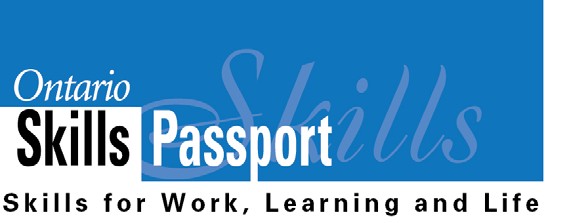 My Essential Skills - PrimaryGroup Assignment Find someone who...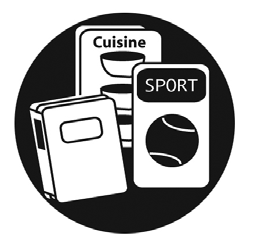 Loves looking at pictures and reading words they know in books!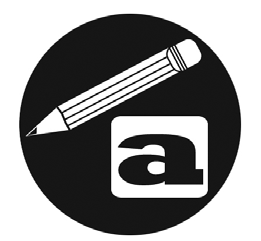 Loves to write (e.g., name, pictures, notes, stories)!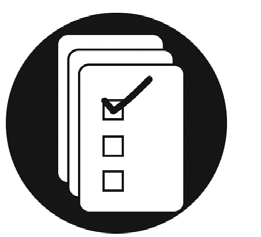 Can read signs in their community.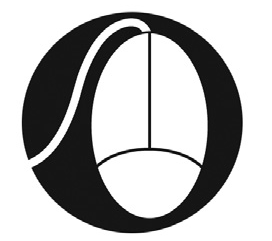 Can login and use a mouse on a computer.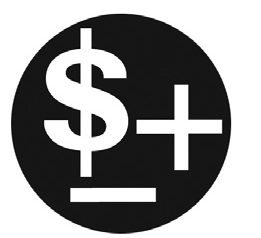 Knows the names of coins andhow much they are worth.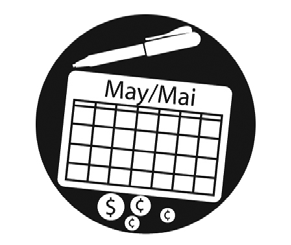 Can read their class schedule and plan when they need to study for a quiz.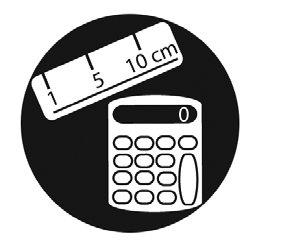 Can figure out how many plates and cups they need to set a table for their family.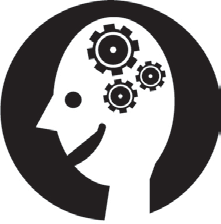 Can judge if they have the appropriate art supplies to complete a project.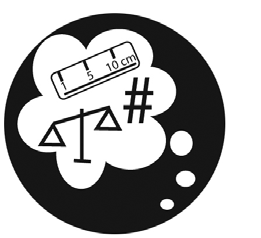 Can guess how many scoopfuls of sand they need to fill their pail.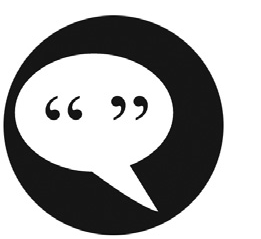 Can ask a friend or an adult for something they need.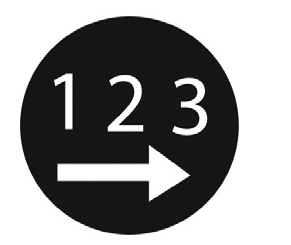 Can pack their backpack with the things they need for school.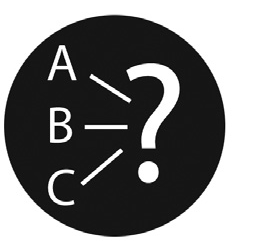 Can make choices about what clothing they will wear based on the weather forecast.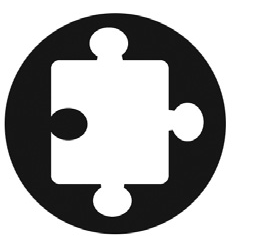 Loves doing puzzles and solving riddles!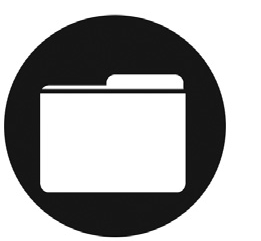 Can ask an adult to help them find something (e.g., washroom or drinking fountain).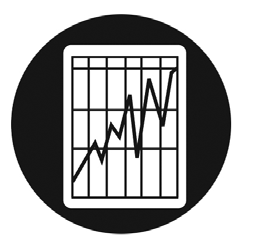 Can compare their marks on two assignments to determine whether their skills are improving.